Primera Edición 2022Nota: No incluye seguro sobre las obras de arte ni de ningún otro elemento expuesto, que deberá ser gestionado por el expositor.IMPORTANTE: TODA LA DOCUMENTACIÓN RELATIVA AL MATERIAL DE CONTRATACIÓN (ACUSE DE RECIBO, CONTRATO DE EXPOSICIÓN, ETC.) SE REMITIRÁ A LA DIRECCIÓN DE LA "PERSONA DE CONTACTO”. La cuota de participación deberá ser abonada antes del 4 de abril de 2022.FIRMA DEL EXPOSITOR O REPRESENTANTE LEGAL Y FECHA__________________, ________de __________ 2022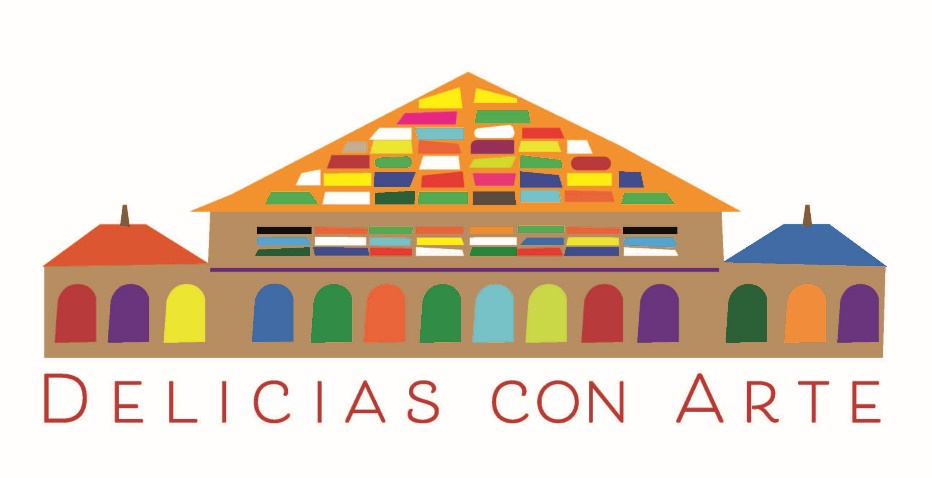 Madrid26-29 mayo2022Museo del Ferrocarril _______________________________Paseo de las Delicias, 61 28045 MadridT. 616 019 642________________________C.i.f. g-78043700______________________________deliciasconarte@ffe.eswww.museodelferrocarril.org/DeliciasConArtewww.museodelferrocarril.org/DeliciasConArtewww.museodelferrocarril.org/DeliciasConArte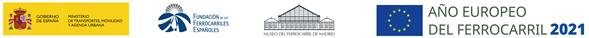 SOLICITUD DE PARTICIPACIÓN PARA ARTISTASSOLICITUD DE PARTICIPACIÓN PARA ARTISTASSOLICITUD DE PARTICIPACIÓN PARA ARTISTASSOLICITUD DE PARTICIPACIÓN PARA ARTISTASSOLICITUD DE PARTICIPACIÓN PARA ARTISTASSOLICITUD DE PARTICIPACIÓN PARA ARTISTASSOLICITUD DE PARTICIPACIÓN PARA ARTISTASNombre y apellidosNombre y apellidosNombre y apellidosNombre y apellidosNombre y apellidosNIFNIFNombre artísticoNombre artísticoNombre artísticoNombre artísticoNombre artísticoNombre artísticoNombre artísticoTeléfono de contactoTeléfono de contactoTeléfono de contactoTeléfono de contactoTeléfono de contactoTeléfono de contactoTeléfono de contactoDirecciónDirecciónDirecciónDirecciónDirecciónC.P.C.P.PoblaciónPoblaciónPoblaciónProvincia                                  Provincia                                  PaísPaísEmailEmailEmailEmailEmailWebWebRedes socialesRedes socialesRedes socialesRedes socialesRedes socialesRedes socialesRedes socialesDATOS DE FACTURACIÓN  Confirme si los datos de facturación son los mismos que el solicitante.DATOS DE FACTURACIÓN  Confirme si los datos de facturación son los mismos que el solicitante.DATOS DE FACTURACIÓN  Confirme si los datos de facturación son los mismos que el solicitante.DATOS DE FACTURACIÓN  Confirme si los datos de facturación son los mismos que el solicitante.DATOS DE FACTURACIÓN  Confirme si los datos de facturación son los mismos que el solicitante.DATOS DE FACTURACIÓN  Confirme si los datos de facturación son los mismos que el solicitante.DATOS DE FACTURACIÓN  Confirme si los datos de facturación son los mismos que el solicitante.Razón socialNIF o CIFPersona de contacto y cargoTeléfono de contactoTeléfono de contactoTeléfono de contactoTeléfono de contactoTeléfono de contactoTeléfono de contactoTeléfono de contactoDirección de envío de la facturaC.P.Población ProvinciaEmailSUPERFICIE Y TARIFAS DE EXPOSICIÓN La presentación de la solicitud implicará automáticamente la aceptación íntegra de las condiciones por parte del solicitante y la aceptación definitiva queda reservada al Museo del Ferrocarril de Madrid-Delicias.SUPERFICIE Y TARIFAS DE EXPOSICIÓN La presentación de la solicitud implicará automáticamente la aceptación íntegra de las condiciones por parte del solicitante y la aceptación definitiva queda reservada al Museo del Ferrocarril de Madrid-Delicias.SUPERFICIE Y TARIFAS DE EXPOSICIÓN La presentación de la solicitud implicará automáticamente la aceptación íntegra de las condiciones por parte del solicitante y la aceptación definitiva queda reservada al Museo del Ferrocarril de Madrid-Delicias.SUPERFICIE Y TARIFAS DE EXPOSICIÓN La presentación de la solicitud implicará automáticamente la aceptación íntegra de las condiciones por parte del solicitante y la aceptación definitiva queda reservada al Museo del Ferrocarril de Madrid-Delicias.SUPERFICIE Y TARIFAS DE EXPOSICIÓN La presentación de la solicitud implicará automáticamente la aceptación íntegra de las condiciones por parte del solicitante y la aceptación definitiva queda reservada al Museo del Ferrocarril de Madrid-Delicias.SUPERFICIE Y TARIFAS DE EXPOSICIÓN La presentación de la solicitud implicará automáticamente la aceptación íntegra de las condiciones por parte del solicitante y la aceptación definitiva queda reservada al Museo del Ferrocarril de Madrid-Delicias.SUPERFICIE Y TARIFAS DE EXPOSICIÓN La presentación de la solicitud implicará automáticamente la aceptación íntegra de las condiciones por parte del solicitante y la aceptación definitiva queda reservada al Museo del Ferrocarril de Madrid-Delicias.Superficie estándarSuperficie estándar3,20 X 2,00 m = 6,40 m23,20 X 2,00 m = 6,40 m2Tarifa 6,40 m2: 400,00 + IVATarifa 6,40 m2: 400,00 + IVATarifa 6,40 m2: 400,00 + IVASuperficie solicitadaSuperficie solicitadaImporte total: Importe total: Importe total: Cuenta BancariaCuenta BancariaBANCO SANTANDER S.A. Código IBAN: ES 93-0075-0114-2206 0033 7864BANCO SANTANDER S.A. Código IBAN: ES 93-0075-0114-2206 0033 7864BANCO SANTANDER S.A. Código IBAN: ES 93-0075-0114-2206 0033 7864BANCO SANTANDER S.A. Código IBAN: ES 93-0075-0114-2206 0033 7864BANCO SANTANDER S.A. Código IBAN: ES 93-0075-0114-2206 0033 7864Teléfono de contactoTeléfono de contactoTeléfono de contactoTeléfono de contactoTeléfono de contactoTeléfono de contactoTeléfono de contactoDirección de envío de la facturaDirección de envío de la facturaC.P.C.P.C.P.Población Población ProvinciaProvinciaProvinciaPLAZOS Y FORMAS DE PAGOLos solicitantes deberán presentar, antes del 7 de marzo de 2022, una breve propuesta con una muestra de los trabajos a exponer junto con esta SOLICITUD DE PARTICIPACIÓN PARA ARTISTAS, para la posterior valoración por parte del Comité de Selección.Las obras a exponer deberán adaptarse al espacio expositivo de que dispondrá cada participante.En caso de aceptación de la propuesta por parte del Comité de Selección, se le comunicará al artista solicitante a través de correo electrónico antes del 15 de marzo de 2022.La cuota deberá ser abonada antes del antes del 4 de abril de 2022.El expositor debe enviar una copia de la transferencia bancaria a: deliciasconarte@ffe.es MATERIAL PROMOCIONAL INCLUIDO POR EXPOSITORPases de expositor para libre entrada y salida del recinto del museo: 4 pasesInvitaciones: 20 por expositorCada espacio contará con una toma de luz de 400 W y red wifi.